Úvodní text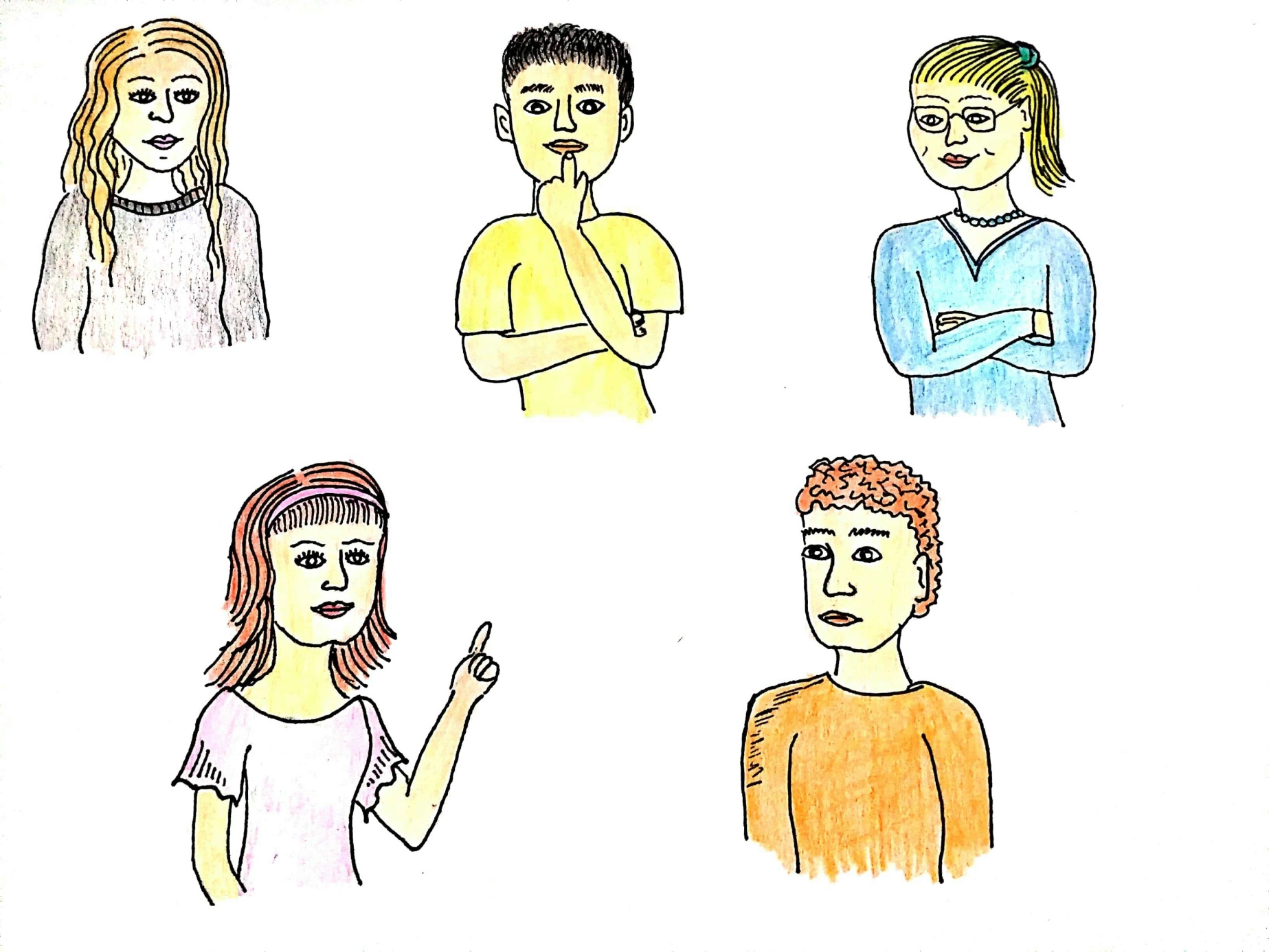 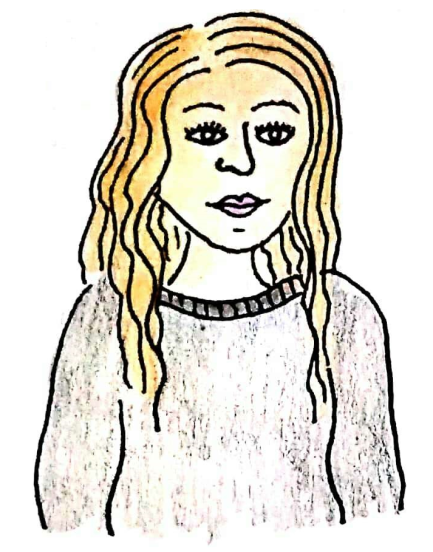 